Media Release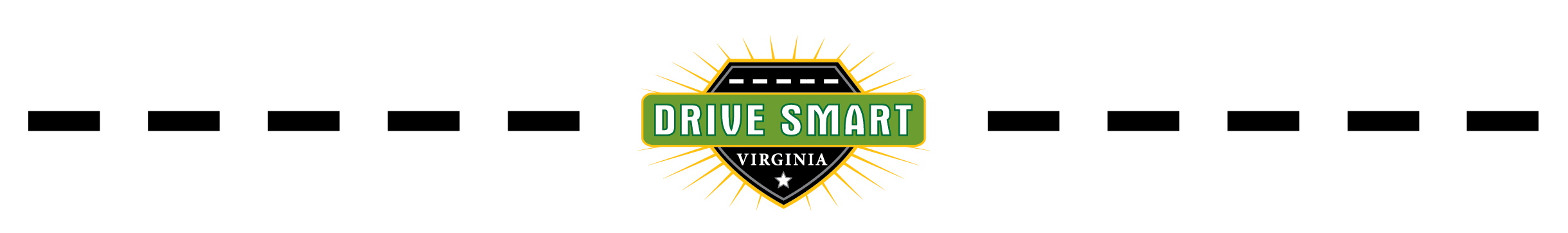 [Company Name] Encourages Employees to Drive Distraction-FreeFOR IMMEDIATE RELEASE                                                   	 [Contact Information][City Name], VA – April is Distracted Driving Awareness Month in Virginia.  [Company Name] is encouraging its employees to put down the phone and buckle-up.  Company officials say that [Company Name] will use Distracted Driving Awareness Month as an opportunity to remind employees of the dangers of texting-while-driving and other distracted driving behaviors.“It’s not just texting and making phone calls,” said [Name, Title of Company Official]. “Drivers are using apps like Facebook, Twitter, and Snapchat behind the wheel.”Throughout April [Company Name] will remind employees that anything they do that draws their attention away from the task of driving is distracted driving.  Company officials say that occasional emails will be sent to employees reminding them that grooming, eating, adjusting the radio, etc. while driving are distractions that can contribute to a devastating crash.“We want our employees to be safe on the job and off,” said [Name, Title of Company Official].According to the National Highway Traffic Safety Administration, distracted driving causes more than 3,000 fatalities and over 400,000 injuries in America each year.#   #   #